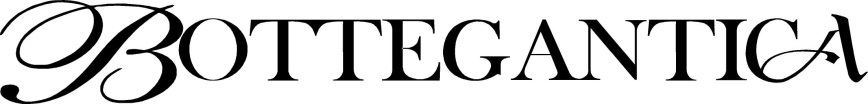 In occasione diART CITY WHITE NIGHT / ARTEFIERA BOLOGNABOLOGNABOTTEGANTICA-LAB CONTEMPORARYPRESENTA LA PERSONALE DIBRUNO BANII FONDAMENTI DELLA REALTÀDal 27 gennaio all’11 febbraio 2018 Inaugurazione: venerdì 26 gennaio ore 18.00Dal 27 gennaio all’11 febbraio 2018, in occasione di ARTEFIERA BOLOGNA e ART CITY WHITE NIGHT, la Galleria Bottegantica di Bologna accoglierà nei suoi spazi espositivi di via D’Azeglio 96/A, la retrospettiva dedicata a Bruno Bani, artista milanese, tra i più originali interpreti della pittura analitica contemporanea. La mostra, I FONDAMENTI DELLA REALTÀ, curata da Enzo Savoia e Giada Forte, si propone di indagare le tappe creative di Bruno Bani nel suo processo di formulazione degli elementi costitutivi della realtà: la matematica e la logica.L’esposizione è uno degli appuntamenti di Lab / Contemporary, il progetto attraverso il quale Bottegantica si apre all’arte contemporanea.In questo dialogo, lo spettatore viene invitato a indagare lo spazio, termine elementare per ogni evoluzione. Attraverso un piano e poche linee sinuose e circolari, Bruno Bani crea un microcosmo dove tutto diviene tangibile e finito, nel quale la complessità si trasforma in essenzialità. Nato a Cernusco sul Naviglio (Milano) nel 1964, Bruno Bani si appassiona fin dall’età giovanile alla fotografia. Attraverso la macchina inizia a scrutare il mondo dell’arte e collabora abitualmente in contesti importanti come la Peggy Guggenheim Collection, Palazzo Fortuny a Venezia e Villa Clerici a Milano; facendo di questa passione un vero e proprio mestiere. Dal 1978 lavora presso la F.lli Colombo Fotolito, che diviene successivamente la Grafic&Design Project, dove attualmente è project manager.Nel corso della sua produzione artistica, Bruno Bani si è dedicato all’arte attraverso le sue innumerevoli forme ma è la fotografia il filo conduttore che lo ha sempre accompagnato. In questi ultimi anni ha intrapreso un’ulteriore passione: la pittura, esponendo a  Milano, Parigi e New York.Bologna, dicembre 2017BRUNO BANI. I FONDAMENTI DELLA REALTÀBologna, Galleria Bottegantica (via D’Azeglio 96/A)27 gennaio -11 febbraio 2018Inaugurazione: venerdì 26 gennaio ore 18:00Orari: da martedì al sabato 15.30-19.30Ingresso liberoInfo: (+39) 051 331388botteganticasrl@gmail.com  www.bottegantica.comUfficio StampaCLP Relazioni PubblicheAnna Defrancesco; tel. (+39) 02 36 755 700 anna.defrancesco@clponline.itComunicato stampa e immagini su www.clponline.it